Math ObjectivesStudents will graph linear functions and determine properties such as slope and y-intercept, describe how both change as the graph is rotated and translated, and understand that the coordinates of a line are the solution set to the equation of the line. Students will show that lines with equal slopes are parallel and slopes that are negative reciprocals are perpendicular.Students will try to make a connection with how to understand these topics in IB Mathematics courses and on their final assessments.VocabularyParallel             •    Perpendicular            •   Reciprocal    Slope                                        About the LessonThis lesson is aligning with the curriculum of IB Mathematics Applications and Interpretations SL/HL and IB Mathematics Approaches and Analysis SL/HLThis falls under the IB Mathematics Core Content Topic 2 Functions:2.1:    (a) Different forms of the equation of a straight line          (b) Gradient; intercepts          (c) Lines with gradients m1 and m2          (d) Parallel lines m1 = m2
          (e) Perpendicular lines m1 x m2 = -1 As a result, students will: Apply this information to real world situations.TI-Nspire™ Navigator™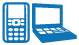 Transfer a File.Use Class Capture to examine patterns that emerge.Use Live Presenter to demonstrate.Use Teacher Edition computer software to review student documents.Use Quick Poll to assess students’ understanding.-Activity MaterialsCompatible TI Technologies:  TI-Nspire™ CX Handhelds, 
 TI-Nspire™ Apps for iPad®,  TI-Nspire™ Software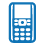 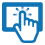 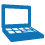 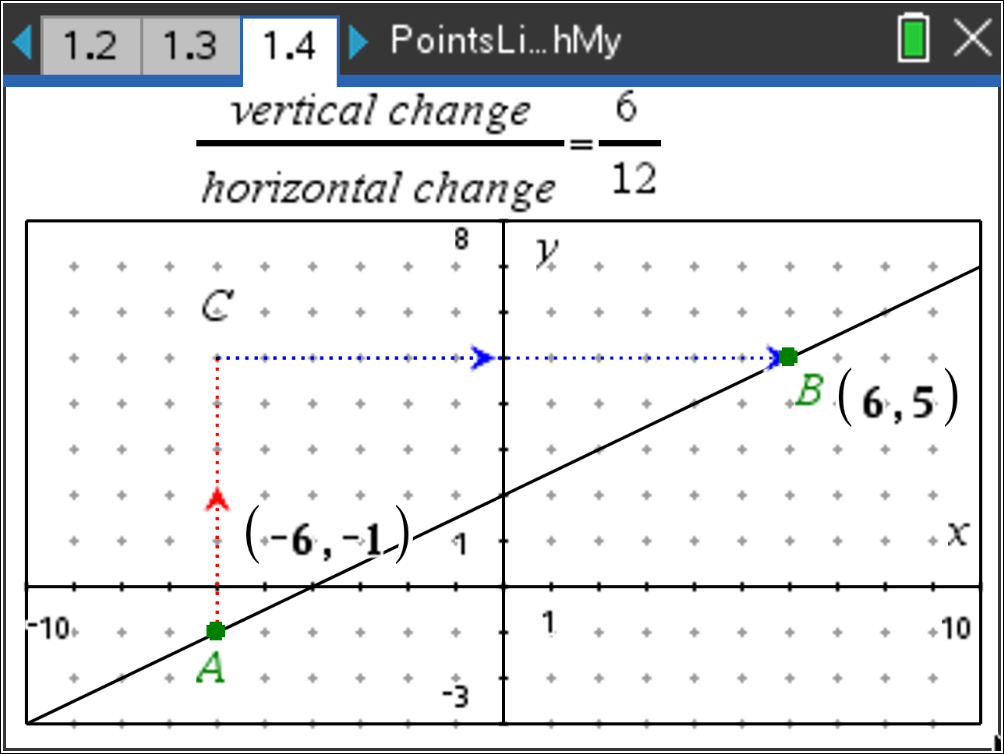 Tech Tips:This activity includes screen captures taken from the TI-Nspire CX II handheld. It is also appropriate for use with the TI-Nspire family of products including TI-Nspire software and TI-Nspire App. Slight variations to these directions may be required if using other technologies besides the handheld.Watch for additional Tech Tips throughout the activity for the specific technology you are using.Access free tutorials at http://education.ti.com/calculators/pd/US/Online-Learning/Tutorials Lesson Files:Student ActivityPointsLinesSlopesOhMy_Student-Nspire.pdfPointsLinesSlopesOhMy_Student-Nspire.docPointsLinesSlopesOhMy.tnsTech Tips:This activity includes screen captures taken from the TI-Nspire CX II handheld. It is also appropriate for use with the TI-Nspire family of products including TI-Nspire software and TI-Nspire App. Slight variations to these directions may be required if using other technologies besides the handheld.Watch for additional Tech Tips throughout the activity for the specific technology you are using.Access free tutorials at http://education.ti.com/calculators/pd/US/Online-Learning/Tutorials Lesson Files:Student ActivityPointsLinesSlopesOhMy_Student-Nspire.pdfPointsLinesSlopesOhMy_Student-Nspire.docPointsLinesSlopesOhMy.tns**Note: This activity has been developed independently by Texas Instruments and aligned with the IB Mathematics curriculum, but is not endorsed by IB™. IB is a registered trademark owned by the International Baccalaureate Organization. **Note: This activity has been developed independently by Texas Instruments and aligned with the IB Mathematics curriculum, but is not endorsed by IB™. IB is a registered trademark owned by the International Baccalaureate Organization. **Note: This activity has been developed independently by Texas Instruments and aligned with the IB Mathematics curriculum, but is not endorsed by IB™. IB is a registered trademark owned by the International Baccalaureate Organization. 